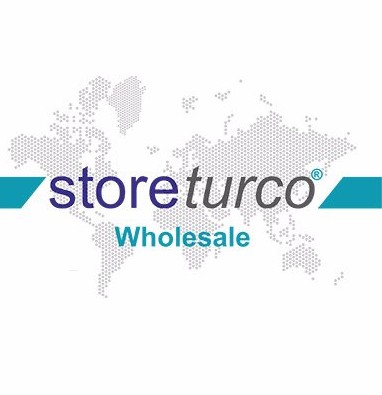 							Job DescriptionBe an assistant for  the ManagerTranslator at the meetings and translate the documentsMake a Company researchKeep in contact with exist partners and built connection with new onesSupport for Company’s  marketing processesSupport for logistic and custom issues of the clientsFollow up the Legal issues of the branchArrange meetings, make phone calls and response the phone callsFollow the events and attend with the ManagerConnection with the Istanbul BranchTravel with the Manager at inside of the Country and to other Balkan countries and Turkey to attend meetingsMake a basic accounting of the BranchWelcome the guests at the Showroom 